City of San Antonio
Commission on Veterans Affairs (VAC) 
AGENDA 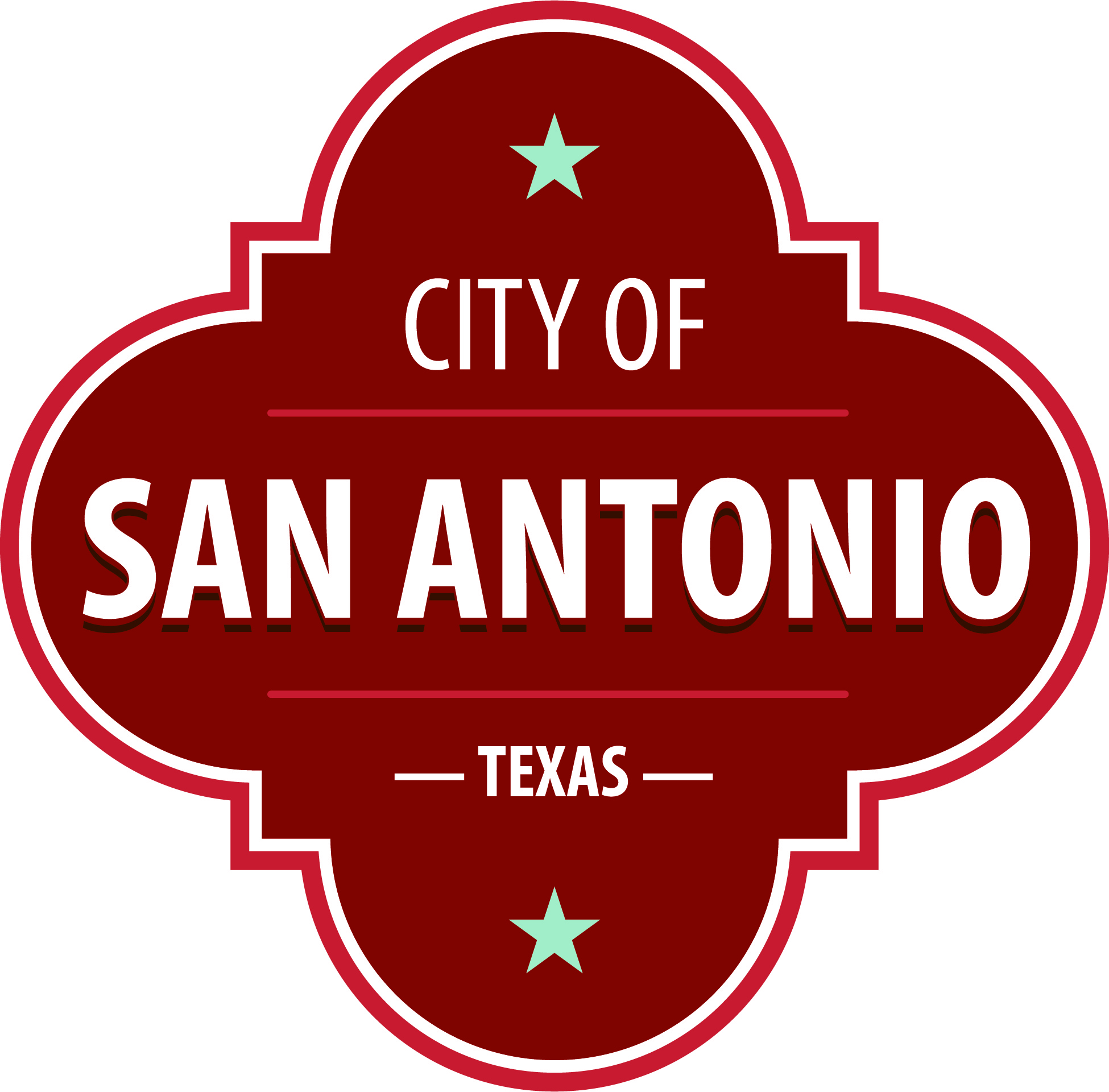 The Commission on Veterans Affairs (VAC) will hold its regular meeting in the Good Samaritan Veterans Outreach & Transition Center, 202 Connelly San Antonio, TX 78203, beginning at 6:30 PM.

Once convened, the VAC will conduct the Pledge of Allegiance. The Secretary will then conduct role. Once a quorum is established, the VAC shall consider the following:

1. Approval of Last Meeting’s Minutes

2. Opening Remarks
    a. Chair Opening Comments
    b. Hosting District Comments
    c. Hosting Organization Comments

3. Public Comments 

4. Representative Briefs 
    a. Secretary Brief
         i. Community Liaison Report 
    b. Staff Liaison Brief
         i.  Admin items 
         ii. Staff Liaison Brief of Military and Veteran Affairs Department Items 
    d. Representatives Briefs
         i. New initiatives / projects 
         ii. Areas of concern / need for assistance 

5. Committee Updates 
    a. By-Laws (D8)
    b. 2023 Strategic Plan (D8)
    c. Hidden Heroes City (D4) 
    d. Veterans Day 2023 (D2) 
    e. Veterans Housing Support (D5)  
   
6. Focus Topic

7. Closing Comments 
    a. Next meeting location, host, focus topic 
    b. Re-cap of any due-outs / next meeting agenda items 

8. Adjournment 
At any time during the meeting, the Commission on Veterans Affairs (VAC)  may meet in executive session for consultation with the City Attorney's Office concerning attorney client matters under Chapter 551 of the Texas Government Code.
ACCESS STATEMENTThe City of San Antonio ensures meaningful access to City meetings, programs and services by reasonably providing: translation and interpretation, materials in alternate formats, and other accommodations upon request.  To request these services call (210) 207-7268 or Relay Texas 711 or by requesting these services online at https://www.sanantonio.gov/gpa/LanguageServices.  Providing at least 72 hours’ notice will help to ensure availability.                                                                                                                                                      
Posted on: 10/14/2022  11:35 AMMonday, October 17, 20226:30 PMGood Samaritan Veterans Outreach & Transition Center, 202 Connelly San Antonio, TX 78203,